报告人： 陈雪梅 博士单位：旧金山大学时间：6月23日（周 五） 14:30--15:30邀请人： 黎芳地点：闵行数学楼401报告厅题目： The Kaczmarz algorithm摘要: The Kaczmarz algorithm is an iterative algorithm that solves a linear system. It has got more attention recently due to its randomized version. We will start with an introduction of this algorithm, and go on with other related row action methods, including connections between the randomized kaczmarz algorithm and statistical algorithms. Finally, we will address its relations with minimal energy problems.个人简介: Dr. Chen received her Bachelor's degree at East China Normal University in 2007,her Ph.D in mathematics from Vanderbilt University in 2012 and joined the faculty at University of San Francisco in 2016. Her research is mainly on compressed sensing, frame theory and high dimensional data analysis.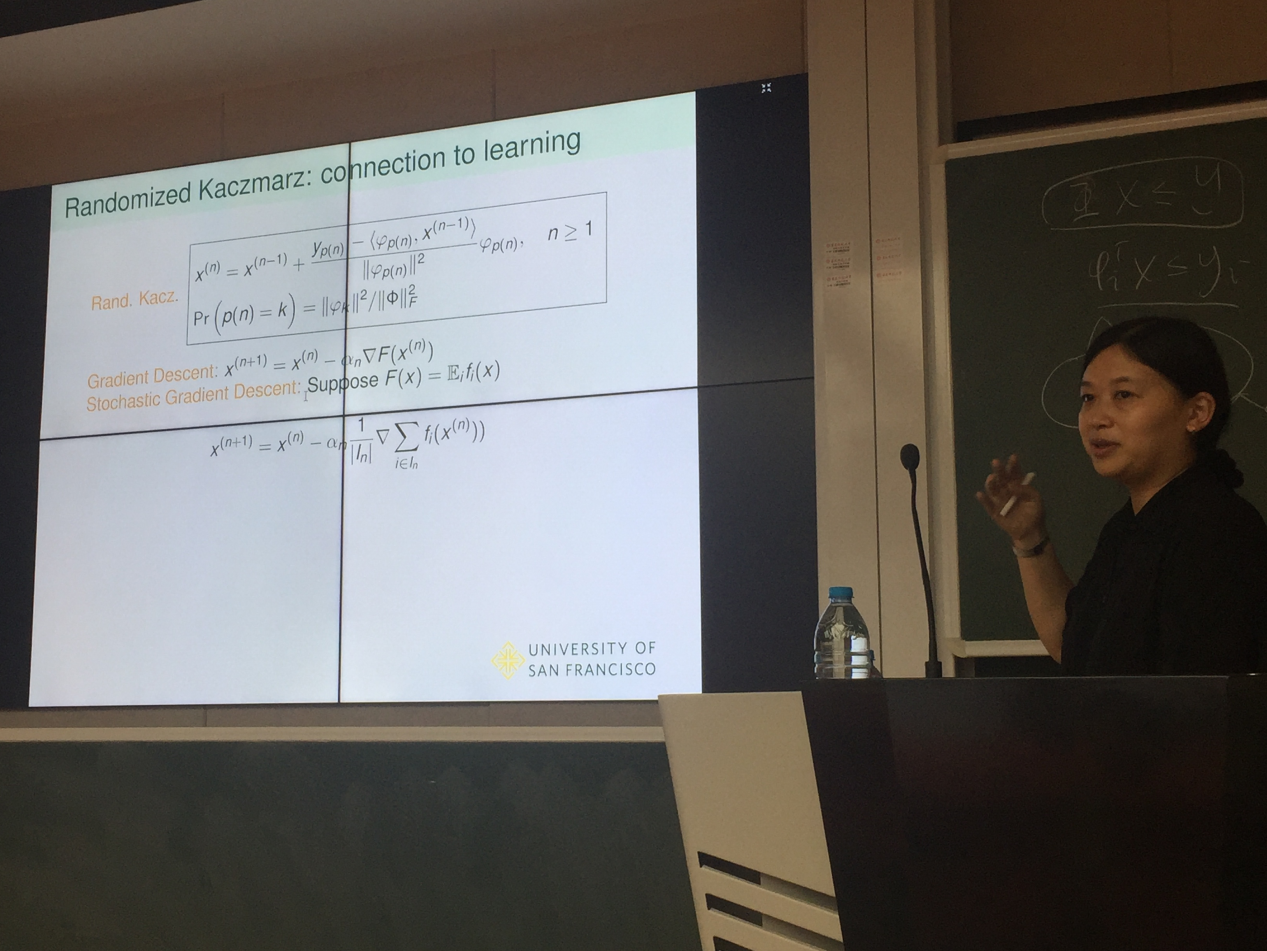 